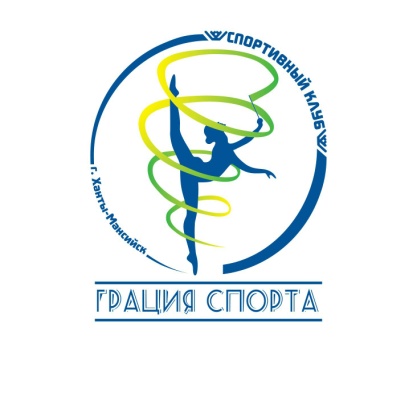 ПРАВИЛА ПОСЕЩЕНИЯ ТРЕНИРОВОКПриходить в спортивный комплекс за 15 минут до начала занятий.В спортивный зал входить только с тренером/хореографом.Входить в зал в сменной обуви.Бережно относиться к спортивному инвентарю, оборудованию залов и других помещений, поддерживать чистоту и порядок в раздевалках.Воспитанники должны выполнять все требования тренера/хореографа.Не отвлекаться и не отвлекать других во время занятий.Без разрешения тренера/хореографа Воспитанники не имеют права самостоятельно выходить из спортивного зала.Запрещено приходить на занятия при физических недомоганиях, переутомлениях, травмах и различных заболеваниях.В случае травм и физических заболеваний заблаговременно предупредить тренера/хореографа о причине невозможности посещения занятий.После болезни приводить ребёнка на занятие не ранее даты, указанной в медицинской справке.Родителям запрещено находиться на территории спортивного зала во время тренировочного процесса.Не разрешается приносить продукты питания и принимать пищу на территории спортивного зала и раздевалок.Тренировочной одеждой может быть футболка с  коротким или длинным рукавом и легинсы черного цвета, топ с шортами или гимнастический купальник без юбки.На ногах белые однотонные носки или получешки.Волосы собраны в пучок, не развеваются, не лезут в глаза, не болтаются, не хвосты и не косички.